Приложение N 2
к приказу Министерства здравоохранения
Российской Федерации
от 20 декабря 2012 г. N 1177н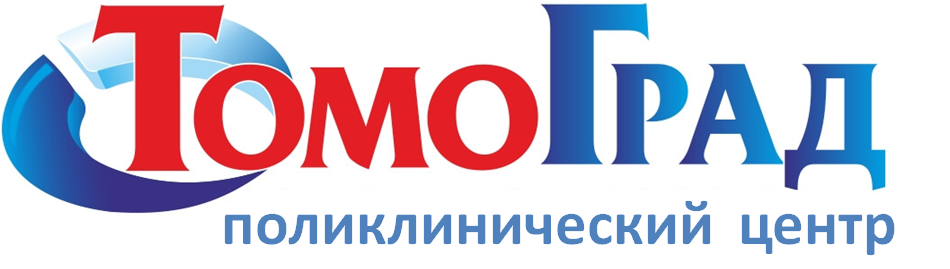 Информированное добровольное согласие
на виды медицинских вмешательств, включенные в Перечень определенных видов
медицинских вмешательств, на которые граждане дают информированное добровольное
согласие при выборе врача и медицинской организации для получения первичной медико-санитарной помощиЯ ______________________________________________________________________________(Ф.И.О. законного представителя несовершеннолетнего ребенка)"____"_____________г. р., проживающий по адресу: _____________________________________________________________________________________________________________________________(адрес места жительства законного представителя)паспорт: _______________ выдан: ___________________________________________________________________________________________________________________________________________,даю информированное добровольное согласие на виды медицинских вмешательств,
включенные в Перечень определенных видов медицинских вмешательств, на которые
граждане дают информированное добровольное согласие при выборе врача и медицинской
организации для получения первичной медико-санитарной помощи, утвержденный приказом
Министерства здравоохранения и социального развития Российской Федерации от 23.04.2012 г.
№ 390н (далее - Перечень) для получения первичной медико-санитарной помощи  ______________________________________________________________________________(степень родства, Ф.И.О. гражданина до 15 лет - полностью)_________________________________________________   _______________________________г. р.
законным представителем которого я являюсь, в ООО Поликлинический центр «Томоград»   в г. Нижний Новгород. Медицинским работником ________________________________________________________(должность, Ф.И.О. медицинского работника)в доступной для меня форме мне разъяснены цели, методы оказания медицинской помощи,
связанный с ними риск, возможные варианты медицинских вмешательств, их последствия, в том
числе вероятность развития осложнений, а также предполагаемые результаты оказания
медицинской помощи. Мне разъяснено, что я имею право отказаться от одного или
нескольких видов медицинских вмешательств, включенных в Перечень, или потребовать его
(их) прекращения, за исключением случаев, предусмотренных частью 9 статьи 20 Федерального
закона от 21.11.2011 г. № 323-ФЗ «Об основах охраны здоровья граждан в Российской
Федерации».Сведения о выбранных мною лицах, которым в соответствии с пунктом 5 части 5 статьи
19 Федерального закона от 21.11.2011 г. № 323-ФЗ «Об основах охраны здоровья граждан в
Российской Федерации» может быть передана информация о состоянии здоровья лица,
законным представителем которого я являюсь,____________________________________________________________________________________(Ф.И.О. гражданина, контактный телефон)"____"_________________2021  годаИнформация о состоянии здоровья _________________________________________________(степень родства, Ф.И.О. гражданина до 15 лет - полностью)указана в полном объеме в медицинской документации.________________	___________________________________________________________________(подпись)	(Ф.И.О. законного представителя несовершеннолетнего ребенка)___________________________________________________________________________________(подпись)(Ф.И.О. законного представителя несовершеннолетнего ребенка)___________________________________________________________________________________(подпись)(Ф.И.О. медицинского работника)